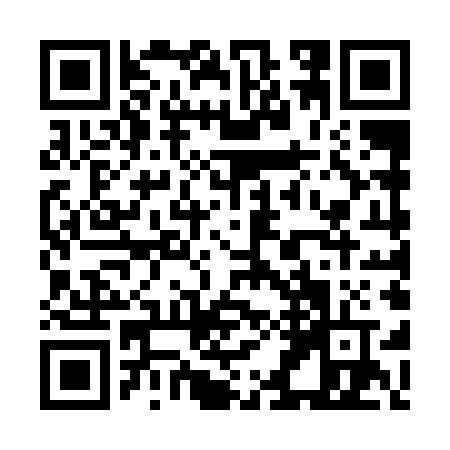 Prayer times for Six Mile Point, British Columbia, CanadaMon 1 Jul 2024 - Wed 31 Jul 2024High Latitude Method: Angle Based RulePrayer Calculation Method: Islamic Society of North AmericaAsar Calculation Method: HanafiPrayer times provided by https://www.salahtimes.comDateDayFajrSunriseDhuhrAsrMaghribIsha1Mon2:544:481:006:349:1211:062Tue2:544:481:006:349:1211:063Wed2:554:491:006:349:1111:064Thu2:554:501:016:349:1111:065Fri2:564:511:016:349:1011:066Sat2:564:521:016:349:1011:057Sun2:574:531:016:339:0911:058Mon2:574:541:016:339:0911:059Tue2:584:551:016:339:0811:0510Wed2:584:561:026:329:0711:0411Thu2:594:571:026:329:0611:0412Fri3:004:581:026:329:0611:0413Sat3:004:591:026:319:0511:0314Sun3:015:001:026:319:0411:0315Mon3:015:011:026:309:0311:0216Tue3:025:021:026:309:0211:0217Wed3:035:031:026:299:0111:0118Thu3:035:051:026:299:0011:0119Fri3:045:061:026:288:5811:0020Sat3:055:071:036:278:5711:0021Sun3:055:081:036:278:5610:5922Mon3:065:101:036:268:5510:5823Tue3:075:111:036:258:5310:5824Wed3:075:121:036:258:5210:5725Thu3:085:141:036:248:5110:5726Fri3:095:151:036:238:4910:5627Sat3:095:171:036:228:4810:5528Sun3:105:181:036:218:4610:5329Mon3:135:191:036:208:4510:5130Tue3:165:211:026:198:4310:4831Wed3:185:221:026:188:4210:45